 PROCESSO SELETIVO PARA OS CURSOS DE PÓS-GRADUAÇÃO FMP 2024 - Edital FMP 013/2023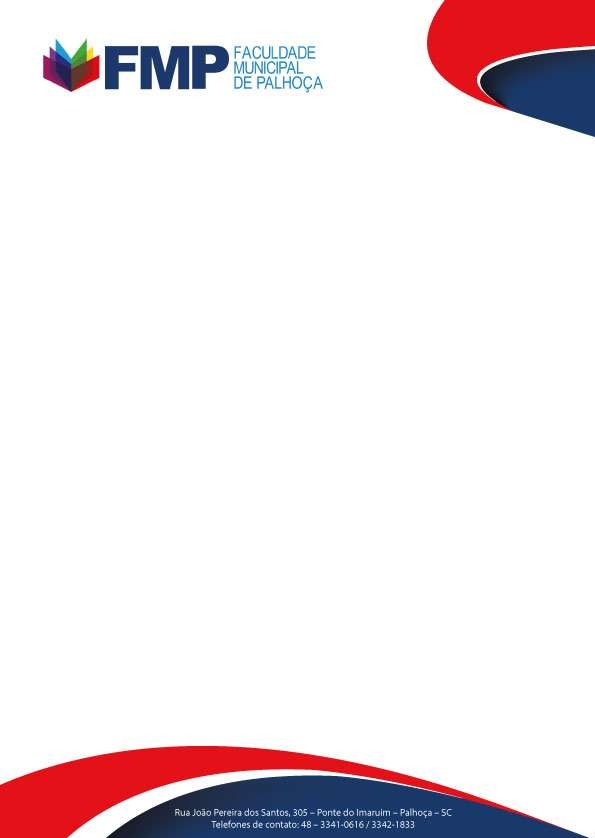 3ª chamada – Convocação para a matrículaA comissão organizadora do Processo Seletivo para os Cursos de Pós-Graduação FMP 2024, edital FMP 013/2023 da Faculdade Municipal de Palhoça, convoca os candidatos abaixo relacionados em ordem alfabética e separados por curso, para efetuarem sua matrícula exclusivamente no dia 20 de fevereiro de 2024 das 13:30h às 19:00h, atendendo os itens 9 e 10 (e seus subitens) do Edital FMP 013/2023. *Convocados em 3ª chamada os candidatos da 48ª e 49ª colocação.PÓS-GRADUAÇÃO EM GESTÃO EMPRESARIAL (90%) - 02 VAGASPÓS-GRADUAÇÃO EM GESTÃO EMPRESARIAL (90%) - 02 VAGASPÓS-GRADUAÇÃO EM GESTÃO EMPRESARIAL (90%) - 02 VAGASPÓS-GRADUAÇÃO EM GESTÃO EMPRESARIAL (90%) - 02 VAGASPÓS-GRADUAÇÃO EM GESTÃO EMPRESARIAL (90%) - 02 VAGAS#ClassificaçãoInscriçãoCPFCandidato4848º12187085******40LARA MOLINA RAIMUNDO4949º12491127******94VICTÓRIA CRISTINA DE CAMPOS